Управление образования администрации 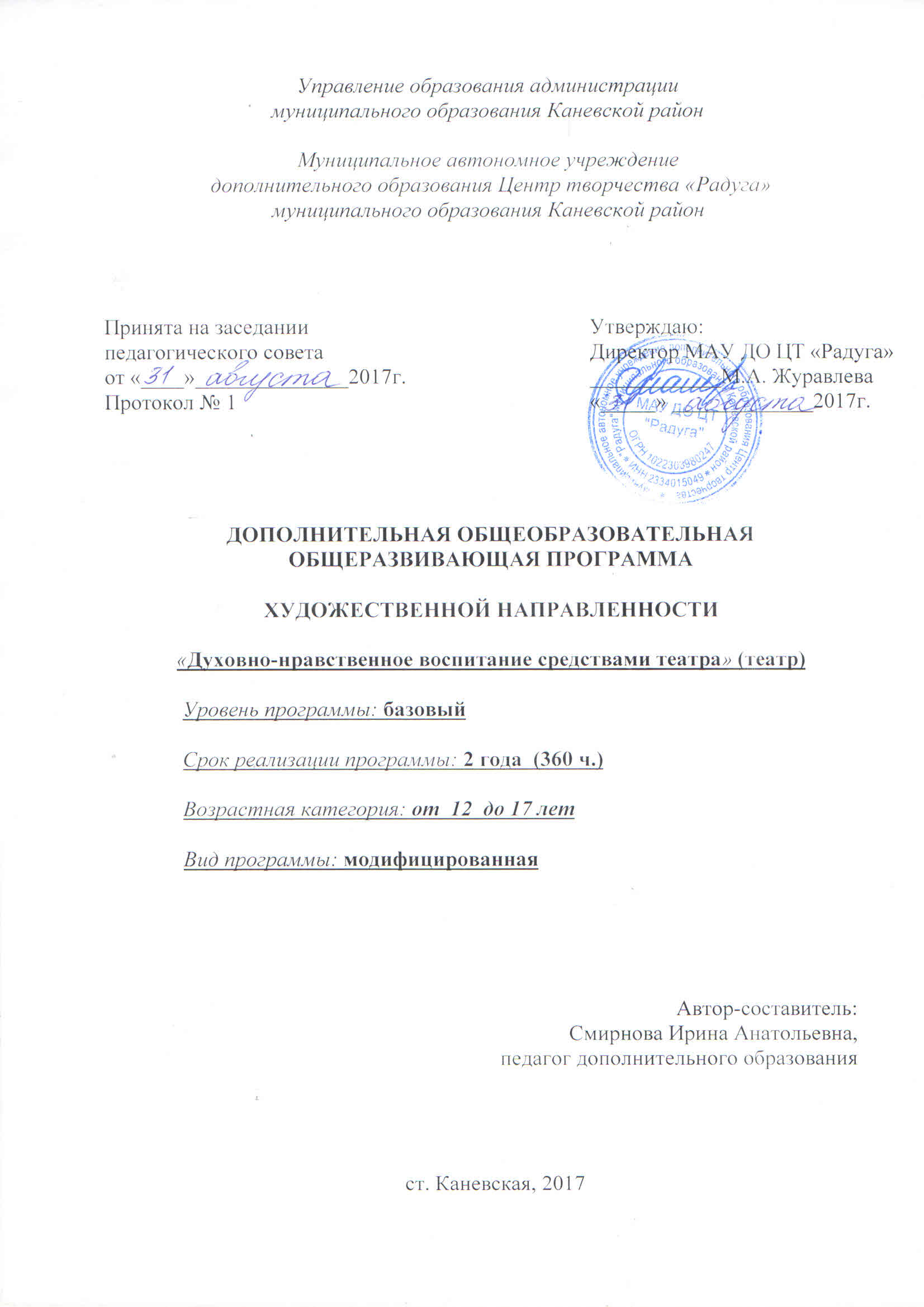 муниципального образования Каневской районМуниципальное автономное учреждение дополнительного образования Центр творчества «Радуга»муниципального образования Каневской районДОПОЛНИТЕЛЬНАЯ ОБЩЕОБРАЗОВАТЕЛЬНАЯОБЩЕРАЗВИВАЮЩАЯ ПРОГРАММАХУДОЖЕСТВЕННОЙ НАПРАВЛЕННОСТИ«Духовно-нравственное воспитание средствами театра» (театр)Уровень программы: базовый                  Срок реализации программы: 2 года  (360 ч.)Возрастная категория: от  12  до 17 летВид программы: модифицированная  Автор-составитель:Смирнова Ирина Анатольевна,педагог дополнительного образованияст. Каневская, 2017Пояснительная запискаНаправленность программы – художественная, так как занятия в театральном коллективе наряду с работой над пьесой включают в себя проведение бесед об искусстве, истории, литературе, что так же способствует культурно-эстетическому развитию детей.Таким образом, привлечение участников к многообразной деятельности, обусловленной спецификой театра, открывает большие возможности для многостороннего развития их способностей и самореализации творческого потенциала личности. Новизна: Новое время – требует новых форм работы. Сегодня в системе дополнительного образования, в профессиональной области, воскресных школах, православных гимназиях созданы и успешно работают православные театры. Данная программа рассчитана на работу с детским коллективом разновозрастного уровня, достаточно узкой направленности.  Театр – где играют дети, имеет свою специфику работы, свои условия игры. Понятия «Духовный театр» диктует определённую направленность в работе. Это сказывается как на подборе репертуара, так и на формах и методах в работе. Кроме игровой функции, которую с успехом выполняет любой детский театр, реализуя таким образом способности детей воспринимать действительность через игру, главной  в духовном театре является воспитательная и просветительная функции. На первый план выходит проблема правильного подбора репертуара: классического, современного, поднимающего насущные проблемы духовности и нравственности. Путь от пьесы к спектаклю очень долог и не прост. И самым важным здесь является процесс постижения драматургического произведения. Здесь очень многое зависит от выбора репертуара. Пьеса вмещает в себя целый мир. И от того, как она будет прочитана, зависит очень многое. Анализируя взаимодействие людей на сцене и в жизни, мы приходим к очень важным умозаключениям, выводам, решениям. При подборе репертуара очень важно избежать лобовых атак. Репертуар должен быть близок и понятен детям. Должно быть точное попадание  или совпадения мироощущения ребёнка с тем материалом над которым мы работаем. Театр - как способ сказать о важном и наболевшем, сделать первый шаг к духовному общению. Специфика театрального искусства, как искусства человековедения, где объектом исследования и изображения, а также исполнителем является сам человек, выходящий на прямое, непосредственное общение  с другим человеком (партнёром, зрителем) создаёт особые предпосылки для формирования социально активной, творческой, думающей личности, способной изменить мир. Театр – как модель мира, проецирующий внутри себя не только множество структур человеческих взаимоотношений, но и восстанавливает нарушившиеся связи: бытие и человек, общество и личность, разрозненное и целое, закономерности и случайности и т. д. В конечном счёте театр помогает воспитанию чувств. Сама природа театрального искусства – его действенная основа, позволяет ребёнку не только рассуждать о тех или иных ценностях мира и человеческих качествах, но и моделировать ту или иную ситуацию.Актуальность: Духовно-нравственное воспитание на основе православных традиций формировало ядро личности, благотворно влияя на все стороны и формы взаимоотношений человека с миром: на его этическое и эстетическое развитие, мировоззрение и формирование гражданской позиции, патриотическую и семейную ориентацию, интеллектуальный потенциал, эмоциональное состояние и общее физическое и психическое развитие.Это доказывает особую значимость и актуальность разработки программы по духовно-нравственному образованию и воспитанию детей. Сложившееся положение является отражением перемен, произошедших в общественном сознании и государственной политике. Важным на сегодняшний день  может стать восстановление и распространение традиционной духовно-нравственной культуры. Проблема развития личности подростка, формирование ее духовно-нравственной сферы является одной из центральных задач педагогики. Эти знания помогают учащимся приобрести черты зрелой личности, способной в дальнейшем адаптироваться в социуме. Именно сегодня нужно посеять в детских душах семена таких понятий как долг, честь, советь, покаяние, любовь и преданность Отечеству и другие, для того, чтобы завтра они дали всходы. Иначе на их месте снова произрастут "плоды", ведущие к гибели нации. В связи с этим задача духовно-нравственного воспитания подрастающего поколения имеет чрезвычайную значимость; ее, без преувеличения, необходимо осмыслить сегодня как одну из приоритетных в деле обеспечения национальной безопасности страны. Необходимость обновления России, курс на ее инновационное социально ориентированное развитие требуют солидарной устремленности личности, общества и государства в будущее, нацеленности на достижение качественно нового общественного состояния, наполненности личной жизни социальными смыслами. Педагогическая целесообразность: Театральная деятельность развивает очень важные качества: способность к самопереживанию, состраданию, отзывчивости, критическое отношение к своей деятельности. Интерес к чтению, осмысление важных нравственно-философских проблем.Православный театр – это не только синтез различных театральных форм, но и особая возможность формирования миропонимания. Спектакль – начало, предпосылка для дискуссии о нравственных понятиях затрагиваемых автором в пьесе, режиссёром в спектакле. Это работа не одного дня. Как писал старец Амвросий: « Каждая вещь и дело не вдруг совершаются, а мало-помалу, по мере старения и внимания, а иногда и понуждения, и с ошибками и  неприятностями, которые по времени все пройдут, а дело останется и возвеселит человека». Отличительные особенности:Дополнительная общеобразовательная программа «Духовно-нравственное воспитание средствами театра» – результат многолетней практической работы с детским коллективом. В основе программы лежит идея использования потенциала театральной педагогики, позволяющей развивать личность ребенка, оптимизировать процесс развития речи, голоса, чувства ритма, пластики движений, а так же обращение к опыту православной педагогики. Особенностью данной программы является более глубокое изучение не только истории театра и его современных направлений, но и закрепление данного материала сценической практикой, но основным и главным, ведущим в этом комплексе, является духовно-нравственное воспитание. Это значимый и самый сложный компонент всей воспитательной системы. В деятельности и общении создаются многообразные отношения человека к миру, к людям, характеризующие его нравственные устои.Адресат программы:Программа рассчитана на учащихся 12-17 лет. Прежде всего, дети в возрасте с 12 лет более осознанно соотносят себя с другими, сравнивают. Их способности к самоанализу, растут. Появляется также более глубокое понимание совершенствования и развития собственной и коллективной деятельности. Набор проходит на основании результатов итоговой аттестации освоения программы ознакомительного уровня или по итогам собеседования. Состав групп одновозрастной, не более 12-15 учащихся в группе.При не укомплектованности групп может осуществляться дополнительный набор в середине учебного года и на второй год обучения могут быть зачислены учащиеся, не занимавшиеся в группе первого года обучения, но успешно прошедшие собеседование.Состав группы учащихся постоянный. Смена части коллектива происходит по причине болезни, перемены места жительства или изменения интереса детей.Программа имеет базовый уровень и направлена на освоение театрального вида деятельности, углубление и развитие интересов и навыков, расширение спектра специализированных по театральной дисциплине, формирование устойчивой мотивации к выбранному виду деятельности, формирование специальных знаний практических навыков, развитие творческих способностей ребенка. В процессе обучения накапливаются базовые знания, умения и навыки, что способствуют не только успешности обучения, но и создает возможности освоения творческо-продуктивной, проектной и учебно-исследовательской деятельности.  Программа рассчитана на 2 года обучения. Полный объем учебных часов 1года обучения -144 часов, 2-го года обучения – 216 часов.Формы обучения: очнаяРежим занятий.Продолжительность занятия 45 минут и 10 - 15 мин перемена. Занятия в группах проводятся – 2 раза в неделю по 2 часа. Особенности организации образовательного процесса.Исходя из особенностей учебно-тематического плана и специфики занятий, проводятся групповые занятия, количество детей в группе 15-12 человек, а также индивидуальные, количество детей в группе 1 -5 человек. Состав группы постоянный.Виды занятий по программе определяются содержанием  и могут предусматривать театральные игры, упражнения – импровизации, тренинги, постановка спектаклей и репетиции.Цель программы: Формирование у учащихся интереса, устойчивой мотивации к театральной деятельности. Освоение базовых знаний, умений и навыков по театральному искусству. Формирование у учащихся интереса, устойчивой мотивации к театральной деятельности. Освоение базовых знаний, умений и навыков по театральной деятельности. Развитие личностных компетенций: ценностно-смысловых, общекультурных, учебно-познавательных, информационных, коммуникативных, социально-трудовых.Задачи программы:образовательные (предметные) - развитие познавательного интереса к театральному искусству.приобретение определенных знаний, умений, навыков, компетенций по актёрскому мастерству, сценической речи и пластики. Углубление представления учащихся о духовном театре, православной классической литературе. личностные - формирование общественной активности личности, гражданской позиции, культуры общения и поведения в социуме, навыков здорового образа жизни и морально- этических ценностей. метапредметные - развитие мотивации к занятию театральной деятельностью, изучению литературы. Рост потребности в саморазвитии, самостоятельности, ответственности, активности, эрудиции. Расширение спектра специализированных знаний по смежным дисциплинам: литературе, истории театра, музыке, духовной культуре - для дальнейшего творческого самоопределения.Содержание программыУчебный план 1год обучения.Учебный план 2год обученияСодержание  учебного плана 1 год обученияВводное занятие. 1 занятие. 2 часа.Вводное занятие. Цели и задачи духовного тетра. (Теория: Вводное занятие. Цели и задачи духовного тетра. Виды театров. Театральные формы. Способы театральной игры. Инструктаж по правилам техники безопасности; использование электроприборов (СD – проигрыватель, магнитофон, микрофон и др.). Практика: Путешествие в мир театра. Красота Божьего мира. Живые зарисовки из дневника наблюдений).Путешествие в мир театра. 1 занятие. 2 часа. Путешествие в мир театра. (Теория: Путешествие в мир театра. Рассказ об особенностях театрального творчества. Театр искусство коллективное.  Практика: Упражнение на коллективные действия. Игра -  знакомство. Выявление  актёрских данных  учащихся).Красота Божьего мира. 1 занятие. 2 часа. Красота Божьего мира. (Теория: Красота Божьего мира. Мир природы. Практика: Игры на лесной полянке. Работа в предлагаемых обстоятельствах. Живые зарисовки из дневника наблюдений.) Живые зарисовки из дневника наблюдений. 4 часа. 2 занятия. Живые зарисовки из дневника наблюдений.(Теория: Наблюдательность в жизни и на сцене. Практика: Дневник наблюдений.) Живые зарисовки из дневника наблюдений. ( Теория: Анализ ситуаций. Практика:  Этюды на наблюдение)Роль звука и музыки в творчестве актёра. 12 часов. 6 занятий.Ритм в природе в музыке и в нас.( Теория: Ритм в природе в музыке и в нас. Практика: Игровой тренинг)Звуки и шумы. Атмосфера леса. (Теория: Звуки и шумы. Атмосфера леса. Практика: Этюды на атмосферу).Голос и  звук в жизни на сцене. (Теория: Голос и  звук в жизни на сцене. Практика: Тренинг.) Воплощение художественного образа в музыкальных звуках.( Теория: Звук и образ. Практика: Подбор музыкального материала).Роль музыки в жизни человека. В его мироощущении.(Теория: Музыка и движение. Практика: Актёрский тренинг: движение в звуке.)Музыка в природе, жизни, на сцене.( Теория: Целостное восприятие музыки. Практика: Значение пластики и жеста в музыкальном решении роли  актёром).Значение  пластики в творчестве актёра. 4 занятий. 8 часов. Роль пластики в творчестве актёра.( Теория: Роль пластики в творчестве актёра. Практика:  Упражнение на пластику.  Координация движений)  Наши братья меньшие. Чем человек отличается от животного?( Теория: Пластика человека и животных.Практика: Этюды на наблюдения над животными.)Человек – как личность образ.( Теория: Образное видение роли Практика: Этюд на создание образа.)Наше восприятие человека через движение(Теория: Понятие вес тела. Практика: Этюды на вес тела.)Сценическая речь. 11занятий. 22 часа.Наше восприятие человека через речь и голос. Теория: Речь в творчестве актёра.  Практика: Голосовой тренинг.Слово – лечит, слово – ранит. Сердечные слова. (Теория: Действенный характер речи. Практика: Работа над речью.)Сердце сердцу весть подаёт.(Теория: Речь в жизни и на сцене. Практика:  Посыл звука.)Роль дыхания для развития речи.( Теория: Логические паузы в речи. Практика: Знакомство с правилами взятия дыхания.)Благодарное слово. Памятное слово. Слова любви. Слово совести. Раскаяние, покаяние и прощение.(Теория: Простые словесные действия. Практика: Работа с текстом.)Умение работать в группах, сотрудничество.( Теория: Коллективное творчество. Практика: Групповые этюды на действие.).Пластика и речь.( Теория: Пластика и речь. Практика:   Звук в пластике. )Учимся говорить красиво и правильно.( Теория: Культура речи. Практика:  Речевой тренинг.)Гласные звуки. (Теория: Произношение гласных звуков в речи. Практика:  Артикуляция гласных.)Согласные звуки. (Теория: Согласные звуки в сценической речи. Практика: Правила произношения.).Основные законы речи. (Теория: Правило честного слова: думай, что говоришь. Практика: Логический анализ текста.).Действие. 13 занятий. 26 часов.Мир спасёт доброта.(Теория: Чувство и поступок.Практика: Поступок в жизни и действие на сцене.) Формирование представления о сценическом действии. (Теория: Сценическое действие. Практика:  Индивидуальные этюды на выполнение отдельных задач: Уговорить, переубедить, попросить, пригрозить, приласкать).Чувство и действие человека. (Теория: Действенная основа актёрского мастерства. Практика:  Придумывание и разыгрывание этюдов где бы были следующие чувства: гнев, робость, страх, ужас, горе, огорчение, жалость, любовь, восторг, беспокойство.) Что такое хорошо и что такое плохо(Теория: Анализ чувств человека. Практика: Этюды на действие.).Ощущения и действия человека.(  Теория:  Действенный анализ ситуаций. Практика:   Проигрывание ситуаций. Жара, усталость, холод, голод, страшно и т.д).Действия человека и их анализ. (Теория: Действенный анализ текста. Практика:  Этюды на действие.)Азбука нравственности. (Теория: Основные человеческие добродетели.Практика: Этюды на ситуацию.)Человек и общество, в котором он живёт. Культура общения. (Теория: Сам потерпи, а человека не обидь. Практика: Этюды на наблюдение.)Бессловесные элементы действия.( Теория: Бессловесные элементы действия. Практика: Этюды на пристройку, оценку,вес,мобилизацию.)Логика сценического действия.(Теория: Логика сценического действия. Практика: Этюды на действие.)Оценка, как составная часть действия.( Теория:  Действие в предлагаемых обстоятельствах. Практика: Этюды на оценку.) « Поступай с людьми так, как ты хотел бы, чтобы поступали с тобой». (Теория: Поступок и действие. Практика: Этюды на действие в предлагаемых обстоятельствах.).Цель, задача действия. (Теория:  Цель, задача действия.Практика: Этюды на цель, задачу действие.).Общение. 5 занятий. 10 часов.Человек как личность. (Теория: Лик. Мировоззрение истинное и ложное. От мира вещей – к миру идей.  Практика: Этюды на общение с  предметами.)Общение в жизни и на сцене. (Теория: Общение в жизни и на сцене. Практика:  Этюд на тему: « Спешите делать добрые дела.) Доброжелательность – основа в общении. (Теория: Актёрский тренинг на взаимодействие с партнёром. Практика:  Словесное и бессловесное взаимодействие.) Согласованность действия. (Теория:  Умение работать в коллективе: выручка, поддержка, взаимопомощь. Практика: Упражнение: « Муравейник».)« Худо тому, кто добра не делает никому». (Теория:  « Худо тому, кто добра не делает никому».Спешите делать добрые дела.Практика:  Этюды на пословицу.)Внимание. 2 занятия. 4 часа.Внимание. Внимание на сцене и в жизни. (Теория: Внимание. Внимание на сцене и в жизни. Будь внимателен к близким своим.Практика:  Упражнения на внимание.)Виды внимания. (Теория: Виды внимания. Произвольное и непроизвольное внимание. Практика: Упражнения на произвольное и непроизвольное внимание.)Характер и характерность.2 занятия. 4 часа.Характер и характерность. (Теория: Характер человека. Пороки и страсти человека. Ложь, хитрость, жадность, злобливость и т.д. Человек – храм духа. Практика: Упражнения  на раскрытие характера героя.)Постижение характера в жизни и на сцене.(Теория:   Работа над созданием образа.Практика: Этюды.)Человек и искусство. 12 занятий. 24 часа.Человек и общество. Культура общения.( Теория: Человек и общество. Культура общения. Практика: Этюды на общение.)Взаимодействие с окружающим миром. (Теория: Взаимодействие с окружающим миром.Практика: Этюды на взаимодействие.)Зло и добро в человеческом мире.(Теория: Зло и добро в человеческом мире. Семья – школа любви.Практика: Действенный анализ текста.)Человек и искусство.(Теория: Человек и искусство. Практика: Этюды на пластику.)Красота внутренняя и внешняя.(Теория: Красота внутренняя и внешняя. Практика: Этюды по картинам.)Не ищи красоты, ищи доброты.(Теория: Не ищи красоты, ищи доброты. Практика:  Этюды на пословицы.)Особенности театрального искусства. (Теория: Особенности театрального искусства. Специфика работы в православном театре. Практика: Дневник наблюдений.)Театр – искусство синтетическое и коллективное.(Теория: Театр – искусство синтетическое и коллективное. Практика: Этюды.)Творческая мастерская.(Теория: Творческая мастерская .Практика: Концерт – экспромт.)Творческий поиск  материла. (Теория:  Творческий поиск  материла, с учетом  индивидуальных особенностей, интересов, данных воспитанника. Практика: Этюды на наблюдение.)Отслеживание развития и рост творческого потенциала.(Теория:  Отслеживание развития и рост творческого потенциала.Практика: Работа в группах.)Направляющая и воспитывающая роль искусства. (Теория: Становление личности юного артиста. Роль личности в искусстве. Проблема творения на благо людей и « звёздность». « Люби не себя в искусстве, а искусство в себе». Практика: Проектная работа.)Постановочная работа. 12 занятий. 24 часа.Работа на сцене. (Теория:  Особенности работы на сцене и в репетиционной комнате. Практика: Сравнительная  характеристика.)Умение сопоставлять, сравнивать, совершенствовать свое мастерство.(Теория: Умение сопоставлять, сравнивать, совершенствовать свое мастерство. Практика: Этюды на освоение пространства сцены.)Развитие чувства ритма у актёра. (Теория: Развитие чувства ритма у актёра. Практика:  Упражнения « Машинка». « Передай хлопок» и другие.).  Понятие ритма и темпа. (Теория: Темпо - ритм  действия. Практика:  Работа над темпо - ритмом, в спектакле, в этюде, в жизни.):  Атмосфера. (Теория:  Атмосфера как  понятие, чем определяется и через что передаётся.  Практика: Этюдный метод работы.) Календарь русской природы. (Теория: Календарь русской природы. Практика: Этюд « Времена года».)Православные праздники и их значение для русского человека.(Теория:  Православные праздники и их значение для русского человека. Практика: Работа над праздником.)Вера. Надежда. Любовь. (Теория: Вера. Надежда. Любовь. История праздника и человеческие добродеятели. Практика: Работа над праздником.).Покров Пресвятой Богородицы.(Теория:  Покров Пресвятой Богородицы.  История праздника. Практика: Работа над праздником.)Рождественские праздники. (Теория:  Рождественские праздники.Практика: Работа над праздником.)Праздник воинской доблести: « Богатыри земли русской». (Теория:  Праздник воинской доблести: « Богатыри земли русской». Практика: Работа над праздником.)Праздник славянской письменности.(Теория: Праздник славянской письменности. История праздника.Практика: Работа над праздником).Содержание   учебного плана 2 год обученияАзбука нравственности.Вводное занятие.  8 часов. 4 занятия.Вводное занятие. (Теория:  Вводное занятие. Инструктаж по правилам техники безопасности Практика:  Использование электроприборов (СD – проигрыватель, магнитофон, микрофон и др.)Знакомство с актёрскими данными учащихся (Теория:  Знакомство с актёрскими данными учащихся. Практика:  Актёрский тренинг.)Цели и задачи духовного театра.( Теория: Цели и задачи духовного театра. Практика: Выбор репертуара.).Виды театров. Театральные формы. (Теория: Виды театров. Театральные формы. Практика :Способы и правила игры.)Искусство – как форма общения. 18 часов. 9 занятий.Общение и внимание. ( Теория:  Общение и внимание.  Практика:   Актёрский тренинг на общение и внимание.)Роль искусства в жизни человека. (Теория : Искусство – как форма общения. Роль искусства в жизни человека.  « Красота спасёт мир».Практика:  Актёрский тренинг.)Театр – искусство коллективное.(Теория :Театр – искусство коллективное. Роль коллектива в создании спектакля. Практика:  Актёрский тренинг на коллективные действия.)Роль коллектива в создании спектакля.( Теория: Роль коллектива в создании спектакля. Практика: Актёрский тренинг на коллективные общение.)Театр и зритель. Способы общения.(Теория :Театр и зритель. Способы общения. Практика:  Актёрский тренинг на коллективные общение.) Формирование навыков творческой мобилизации. Тренинг на коллективные действия. (Теория :Мы вместе – это здорово! Формирование навыков творческой мобилизации. Практика:  Тренинг на коллективные действия Упражнения: « заполни пространство», работа в различных ритмах. «Алфавит»).Коллективное творчество – основа успеха. (Теория: Коллективное творчество – основа успеха.  Практика:  Упражнения на активизацию в малых группах. « Распускающийся бутон». Работа в парах: равновесие, « только вместе». Групповые упражнения: « Цвета радуги», « Импульс»,  « Слепая геометрия».)Развитие индивидуального видении. (Теория :Мы вместе, но мы разные. Развитие индивидуального видении. Практика:  Упражнения: « я тоже», « пчёлы и змеи». Выбор участников по общему признаку.)Творческая свобода – основа творчества. (Теория: Творческая свобода – необходимое условие творчества. Практика:  Работа с « Глиной», Я создаю произведение искусства: «скульптура».)Основные элементы актёрского мастерства. 14 часов. 7 занятий.Воображение.( Теория: Воображение - как элемент актёрского мастерства. Практика: Упражнения на воображение.)Внимание. Повторение пройденного. (Теория : Внимание: как элемент актёрского мастерства. Практика: Этюды на внимание.) Общение. ( Теория: Общение - как элемент актёрского мастерства. Практика: Упражнения на общение.)Словесное действие.(Теория: Роль словесного действия в творчестве актёра. Практика: Способы определения словесного действия.)Пластика и речь в театре.(Теория: Пластика и речь в театре Практика: Этюд. Пластика в слове.)Сценическое действие. (Теория: Сценическое действие – основа актёрского мастерства. Практика: Этюды на действие в предлагаемых обстоятельствах.).Искусство представления и переживания.(Теория :Искусство представления и переживания. Особенности работы в православном театре. Практика:  Этюды на действие.)Работа над спектаклем.20 часов. 10 занятий.Спектакль как художественная целостность.(Теория : Спектакль как художественная целостность. Практика: Основные этапы работы над спектаклем.).Образ спектакля.(Теория: Образное решение спектакля. Практика: Поиски сценических решений)Спектакль как способ передачи основной мысли автора. (Теория : Спектакль как способ передачи основной мысли автора.Практика: Нахождение сценического решения спектакля).Сверхзадача спектакля.(Теория: Сверхзадача спектакля Практика: Способы определения сверхзадачи спектакля.Важность репертуара в православном театре.(Теория :Важность репертуара в православном театре.Практика: Подбор репертуара.)Воспитательное значение пьесы.(Теория: Спектакль учит, мораль. Воспитательное значение.Практика: Подбор репертуара.)Замысел режиссёра. Сотрудничество. Умение работать в группах.(Теория: Умение работать в группах, сотрудничество. Практика: Актёрский тренинг.)Актёрская игра – основа спектакля.(Теория: Актёрская игра – основа спектакля. Практика: Актёрский тренинг.)Построение сценического пространства.(Теория: Мизансценирование - построение сценического пространства.Практика: Основные мизансцены.)Темпо – ритм в спектакле. (Теория: Темпо – ритм в спектакле.Практика: Нахождение темпо – ритма в сценах.)Словесные и бессловесные действия. 16 часов. 8 занятий.Действие – основа актёрского мастерства(Теория: Действие – основа актёрского мастерства. Практика: Действенный анализ роли.)Действие фабулы или представленное действие. (Теория: Действие фабулы или представленное действие. Практика: Действенный анализ сцены.) Роль вымысла. (Теория:Воображение и фантазия. Практика:  Работа над созданием сценического решения пьесы.)Работа с текстом. (Теория: Особенности работы с текстом. Авторские ремарки. Практика: Работа с текстом.).Бессловесные этюды на основе материала пьесы.( Теория: Бессловесные действия. Практика: Творческие задания и этюды на освоение бессловесных действий.).Этюдный метод работы над пьесой. (Теория: Основные этапы работы над пьесой. Практика: Этюдный метод работы над пьесой)Действенность речи. (Теория: Словесное действие персонажей. Действенность речи. Практика:  Анализ речи героя.).Разбор текста по действию. (Теория: Словесное действие. Практика: Творческие задания и этюды на освоение словесных действий.).Мизансцена в спектакле. 12 часов. 6 занятий.Мизансцена – выразительное средство режиссёра.(Теория: Мизансцена – выразительное средство режиссёра.Практика: Работа над мизансценами.)Виды мизансцен.(Теория: Виды мизансцен. Практика: Работа над мизансценами.) Мизансцена и предлагаемые обстоятельства пьесы.( Теория: Роль предлагаемых обстоятельств в создании мизансцен.  Практика: Работа с  текстом. Создание мизансцен.)Умение актёра прочитывать спектакль по мизансценам.(Теория: Основные виды мизансцен в спектакле. Практика: Работа с  текстом. Создание мизансцен.) Представление о развитии взаимоотношений героев через мизансцену. (Теория: Понятие метафоры в театральном искусстве. Практика: Поиск выразительных средств.)Роль мизансцены в создании характера героя. (Теория: Роль мизансцены в создании характера героя. Приспособление. Практика: Работа над характером. Смысловые акценты)Работа над пьесой. 17 занятий. 34 часа.Пьеса – основа спектакля (Теория: Пьеса – основа спектакля. Практика: Работа над подбором репертуара)Подбор репертуара, его особенности в православном театре.( Теория: Репертуарный  плана православного театра. . Его основные задачи. Практика: Работа над подбором репертуара.)Создание перспективного репертуарного плана православного театра. Теория: Особенности репертуара в православном театре. Практика: Создание перспективного репертуарного плана православного театра.Драма – особый род литературы. (Теория: История драматургического искусства. Практика: Подбор пьесы).Происхождение терминов: пьеса, драма, инсценировка. (Теория: Отличительные особенности в работе над пьесой, инсценировкой. Практика: Подбор пьесы).Пьеса – как способ постижения жизненных явлений пороков и добродеятелей  современного общества. (Теория:  Важность нравственных  понятий для православного театра. Практика: Определение темы, идеи, сверхзадачи спектакля.)Способы прочтения драматургического произведения. (Теория: Способы прочтения драматургического произведения. Понятие задача и сверхзадача в искусстве.Практика: Определение задачи и сверхзадачи спектакля.)Межчеловеческие отношения в пьесе.(Теория: Межчеловеческие отношения в пьесе.Практика: Анализ межчеловеческих отношений в пьесе.).Конфликт. Понятия добра и зла.(Теория: Способы определения конфликта. Понятия добра и зла. Практика: Определение конфликта в  спектакле.).Время в пьесе.(Теории: Практика: Изучение исторического промежутка происходящих событий. Определение  временного пространства в пьесе.).  Важность работы над произведением, его актуальность.(Теория: Тема, идея, сверхзадача спектакля. Практика: Работа с пьесой).Герои драмы – действующие лица спектакля(Теория: Герои драмы – действующие лица спектакля.Практика: Анализ ролей в спектакле. Герой и антигерой..) Строение пьесы. Роль ремарки. (Теория:  Творческий поиск дополнительного материла, для глубокого  прочтения  пьесы.Практика: Работа над пьесой.) Сюжет пьесы. Конфликт. (Теория: Понятие: « положительный» и « отрицательный» герой в театре. Практика: Работа над ролью)Сюжетная линия каждого героя в пьесе. (Теория: Реплики. Особенности работы над ролью.Практика: Работа над монологом, диалогом.) Жанр спектакля. Особенности в работе в зависимости от жанра. (Теория:  Особенности трактовки пьесы в православном театре. Практика: Работа над пьесой.). Определение жанра спектакля.(Теория: Чтение пьесы, её обсуждение. Практика: Работа над пьесой.)Актёр и режиссёр в театре. 16 часов. 8 занятий.Актёрское искусство – основа спектакля.(Теория: Понятие актёрского ансамбля в театре. Практика: Репетиции в выгородке.) Актёр – главная фигура в театре. Теория: Актёр – главная фигура в театре. « Нет маленьких ролей, есть маленькие актёры». Борьба с премьерством и зазнайством. Практика: Репетиция отдельных сцен спектакля). Режиссёр – толкователь пьесы (Теория: Режиссёр – творец спектакля. Практика: Работа над спектаклем.). Сценический образ. (Теория: Создание сценического образа спектакля.  Практика: Подбор декораций.). Особенности его создания. (Теория: Основные принципы создания сценического образа. Практика: Работа над эскизами декораций. ).Сопоставление текста и спектакля. ( Теория: Режиссёрское видение. Практика: Работа с текстом). Особенности интерпретации. ( Теория: Возникновение режиссёрского замысла.  Практика: Создание постановочного плана.). Особенности трактовки пьесы в православном театре. ( Теория: Особенности трактовки пьесы в православном театре.  Практика: Создание постановочного плана)Художник в театре. 4 часа 2 занятия.Роль цвета и света для создания атмосферы. (Теория: Художник в театре.  Практика: Световая партитура спектакля) Создание сценического образа спектакля. Роль декораций.( Теория:  Создание сценического образа спектакля. Практика: Создание макета спектакля.).Роль музыки в театре. 8 часов. 4 занятия.Музыкальная партитура спектакля. (Теория: Роль музыки в театре. Практика: Подбор музыки для спектакля.) Подбор основных музыкальных тем. ( Теория: Виды музыки в спектакле.  Практика: Подбор основных музыкальных тем.) Роль музыки в создании конфликта.(Теория: Роль музыки в создании конфликта. Практика : Подбор основных музыкальных тем.)Роль музыки в создании характера героя.( Теория: характер героя и характер музыки. Практика:: Подбор основных музыкальных тем. ).Роль зрителя в театре. 2 часа. 1 занятие.Зритель соавтор спектакля. (Теория: Зритель соавтор спектакля. Практика: Работа со зрителем.).Постановочная работа. 64 занятия. 32 часа. Основные этапы работы над спектаклем.( Теория: Основные этапы работы над спектаклем. Практика: Чтение пьесы.) Застольный период.(Теория: Значение застольного периода. Практика: Чтение пьесы по ролям.). Чтение пьесы.(Теория: Чтение пьесы по ремаркам. Практика: Создание атмосферы пьесы, по ремаркам.) Её обсуждение. Связь с сегодняшним днём.(Теория:Актуальность- как основное качество театра. Практика: Обсуждение пьесы. Нахождение её актуальности для зрителя. )Определение ключевых позиций.(Теория :Понятие- Ключевые позиции -для пьесы и спектакля. Практика :Определение ключевых позиций.) Тема. Идея. Сверхзадача.(Теория:Идейно – тематический анализ пьесы. Практика:: Определение основных тем пьесы и её идейного содержания.).Определение конфликта в пьесе.(Теория: Понятие «конфликт» в спектакле. Практика :Нахождение основных конфликтующих сторон в пьесе.) Творческий поиск дополнительного материала.(Теория:Изучение временидействия, эпохи. Практика: Определение предсобытия пьесы.) Распределение ролей. (Теория: Понятие амплуа в театре. Актёрская этика. Практика: Распределение ролей)Действенный анализ пьесы.(Теория:Действие – основа спектакля.Практика: Разбор пьесы по действию героев.). Действенный анализ роли. (Терия:Логика и последовательность в работе над ролью. Практика: Анализ роли по действию.) Работа над ролью. Биография героя.(Теория: Основные этапы работы над ролью. Практика: Создание биографии героя по фразам и ремаркам.)Создание характера. (Теория: Характер и поступки героя. Практика: Этюды на раскрытие характера героя). Выразительные средства для создания образа. (Теория: Роль декораций, реквизита и бутафории для создания образа спектакля. Практика: Репетиции в декорациях, с реквизитом и бутафорией).Этюды по материалу пьесы. (Теория: Роль этюдного метода в проверке органического поведения актёра. Практика: Работа по сценам этюдным методом). Работа над отдельными сценами.(Теория: Роль подробностей в работе актёра над ролью. Практика: отработка отдельных сцен).Работа над отдельными сценами. (Теория: Роль этюдного метода в проверке органического поведения актёра. Практика: Работа по сценам этюдным методом).Работа над речью персонажа. (Теория:  Действенный анализ текста. Практика: Работа с текстом).Погоночные репетиции.  (Теория: Умение жить в режиме выпуска и эксплуатации спектакля. Практика: Развитие качеств коллективной работы).Работа в выгородке. (Теория:Особенности работы в выгородке. Практика: Работа в выгородке.)Работа над декорациями.  (Теория: Развитие чувства театральной формы. Практика:  Анализ сценографического решения спектакля). Работа на сцене. (Теория: Творческая мобилизация и профессиональный подход. Практика: Работа над спектаклем).Работа с реквизитом. (Теория: Формирование поэтапного постижения спектакля. Практика:  Репетиции  с реквизитом и бутафорией).Работа с музыкальным оформлением. (Теория: Роль музыки в формировании атмосферы спектакля. Практика: репетиция с музыкальным оформлением).Работа в костюмах. (Теория: Единство в стилистическом решении спектакля. Практика:  Репетиции в костюмах).Черновые прогоны.  (Теория: Объединением всех выразительных средств в спектакле. Практика: сводная репетиция).Отработка отдельных сцен. (Теория: Роль подробностей в работе актёра над ролью. Практика: отработка отдельных сцен).Отработка отдельных сцен.  (Теория: Роль подробностей в работе актёра над ролью. Практика: отработка отдельных сцен).Отработка отдельных сцен. (Теория: Роль подробностей в работе актёра над ролью. Практика: отработка отдельных сцен).Генеральная репетиция. (Теория: Анализ генеральной репетиции. Практика: Создание единой пластической среды спектакля). Премьера спектакля. Его обсуждение. (Теория: Урок – зачёт по итогам третьего года обучения. Практика: Показ спектакля на зрителя).Анализ проделанной работы. Теория :Просмотр собранного видеоматериала. Практика: Анализ проделанной работы.Планируемые результатыК концу первого года обучения воспитанник должен Знать:      - понятия: «органика», «этюд», «оценка», «органическое молчание»,«реквизит», «сценическое событие», «декорации», «действие», «предлагаемыеобстоятельства», «если бы я ...»;      - индивидуальные особенности своего тела и уметь использовать своидостоинства;      - 5-10 упражнений психофизического тренинга;      - приемы разминки и разогрева тела;      - 5-7 новых скороговорок на проблемные звуки;      - 5-10 упражнений речевого тренинга.      Уметь:      - построить на основании заданной темы простой сюжетный рассказ с      завязкой, событием и развязкой;      - целесообразно выполнять цепочку простых физических действий водиночном этюде;      - обнаружить и самостоятельно снять мышечные зажимы;      - направлять звук в основные резонаторы трех регистров;      - создавать самостоятельно выбранный или заданный педагогомзвуковой образ;      - участвовать в воплощении пластического образа в этюде;      - подключать заданные педагогом предлагаемые обстоятельства в создание этюда;      - построить простейшее сценическое действие собственного персонажа в небольшом отрезке сценического времени.К концу второго года обучения воспитанник должен     Знать:     - понятия: «сквозное действие», «монтировка спектакля», «аллегория»,«метафора», «гипербола», «сверхзадача», «словесное действие», «фактыжизни», «факты искусства», «пластический образ»;     - правила орфоэпии и законы логического построения речи, а такжеспособы их практического применения в работе над ролью;     - правила техники безопасности при работе с партнером и в сценическойконструкции;     - организовать коллективную работу над эпизодом спектакля, воплотитьсвой замысел, подключив к работе партнеров;      - 5-10 новых скороговорок;      - 3-5 стихотворных и прозаических произведения или их отрывки.      Уметь:      - владеть навыками самопроизвольной концентрации и расслабления;      - применять знания, навыки и умения, полученные на занятиях посценической речи в самостоятельной работе над ролью;      - описать     эмоции, которые     испытывает    герой    этюда   илидраматического произведения, и дать истолкование этим эмоциям;      - проанализировав собственную роль, найти способы воплощенияактёрского образа;      - проводить на занятиях весь комплекс актёрского тренинга(пластический, речевой, психофизический) самостоятельно;      - в репетиционном процессе организовать коллективную работу надэпизодом спектакля, воплотить свой замысел, подключив к работе партнеров;      - определять сквозное действие роли;      - раскладывать сквозное действие на простые физические действия;      - произносить скороговорки в разных темпах, с различнымикомбинациями движений и при нагрузках.Календарный учебный график 1 год обученияКалендарный учебный график 2 год обученияУсловия реализация программыПрограмма носит выраженный деятельности характер, создаёт возможность активного практического погружения детей в сферу театральной деятельности на уровне освоения её через театральные игры и упражнения. Это потребует создания творческой атмосферы, интерактивной развивающей тематической среды для реализации базовой программы, а также применения соответствующих методик.Материально-техническоеМатериально-техническое обеспечение программы.Для реализации программы необходимо обеспечить следующие условия:- большое хорошо проветриваемое помещение (по возможности театральнаясцена), с ковровым покрытием;- помещение для хранения костюмов и декораций;- по возможности, необходимое световое оборудование;- костюмы, декорации, необходимые для работы над созданием театральныхпостановок;- элементы костюмов для создания образов;-Техническое оснащение: музыкальное оборудование – видео и аудио аппаратура, видеокамера, музыкальный центр, колонки, комплект музыкальных дисков (записи классической, народной и современной музыки), компьютер.-Форма для занятий – гимнастический купальник, мягкие балетные тапочки, чешки, трико, футболки.-Раздаточный инвентарь – реквизит. -Концертные, репетиционные костюмы в соответствии с репертуаром, обувь для сцены, а также реквизит, бутафория, фонограммы.-Учебные пособия и репертуарные сборники, СД- диски с записью музыки и фонограмм.-Кадровое обеспечение: в реализации программы в зависимости от условий учреждения могут быть заняты следующие сотрудники: педагог дополнительного образования, имеющий специальное образование являющийся руководителем коллектива, при наличии концертмейстер с музыкальным образованием, костюмер.Формы аттестацииФорма подведения итогов - открытые занятия и показательные выступления.Проводятся они раз в полгода или в конце каждого года обучения. Открытое занятие предполагает демонстрацию полученныхнавыков: это могут быть этюды (пластические, музыкальные, речевые) или показательный тренинг на перевоплощение и импровизацию. Такого рода показы не должны быть «срепетированными», их цель - научить воспитанников коллектива действовать на сцене уверенно и свободно. Отслеживание результативности освоения программного материала осуществляется в течение всего периода обучения на занятиях разных видов: учебные, зачетные, открытые.Как правило, оценка качества выставляется на итоговом занятии. В оценке качества исполнения учитывается следующее:На первом году обучения одним из самых важных критериев оценки педагогом работы воспитанников является естественное и раскованное самочувствие юных актёров на сценической площадке. Все усилия педагога направлены на пробуждение в воспитанниках их природной органики. Итогом творческой работы группы на первом году обучения являются: небольшие тематические зарисовки, миниатюры этюдного характера, которые могут быть использованы в мероприятиях, посвящённых самым различным событиям, либо эпизодическое участие в спектаклях групп второго года обучения.   2 год обучения      Второй год обучения посвящён в большей степени развитию партнёрских    навыков    и    способностей    студийцев.   В     атмосфере доброжелательного и терпеливого отношения друг к другу формируется чуткость воспитанников к правдивому, целенаправленному действию, к его особенностям, как особенностям мимики, жеста, взгляда, движения, речи. Основной упор идёт на работу над парными и мелкогрупповыми этюдами (3-5 человека).      На этом этапе очень важно, чтобы воспитанники приобрели навык актёрской «пристройки» к партнёру, чтобы актёры, находящие на сценической площадке в заданных предлагаемых обстоятельствах, существовали не раздельно, в разных мирах, а, чувствуя друг друга, сливались воедино в процессе создания органичного, логичного и законченного сценического действия. Работа над любым этюдом может включать в себя распределение функций сочинителя, режиссёра, актёров, декораторов, суфлёров и т.д.Немаловажным является также продолжение работы над психофизическим и речевым аппаратом студийцев: тренинги в этих двух направлениях не прекращаются, а, наоборот, тяготеют ко всё более усложняющимся упражнениям.      На втором году обучения необходимо закреплять и расширять опыт просмотра спектаклей, как профессиональных взрослых коллективов, так и детско-юношеских.      По итогам творческой работы групп второго года обучения, в их репертуаре должен оказаться полноценный, самостоятельный спектакль – сказка, созданный силами студийцев и педагога.Все перечисленные критерии не обязательно используются одновременно. Самое главное в оценке результативности учитывать исходные природные данные и профессиональный рост учащегося, то есть его результативность, по сравнению с более ранними сроками обучения.Для оценки усвояемости материала по итогам занятий можно применять следующую систему оценок:Высокий уровень освоения программы (отлично) • Задание выполнено правильно, уверенно, без напряжения, в нужном темпе и характере.•	Точное знание терминологии и элементов актёрского мастерства в соответствии с годом обучения;•	Точность и выразительность исполнения упражнений, этюдов;•	Умение работать в коллективе и владение навыками сольного исполнения театральных сцен и спектакля целиком.•	Полное владение репертуаром коллектива соответствующего года обучения.Средний уровень освоения программы (хорошо). •	Упражнение, этюды и сцены исполнены правильно, но недостаточно убедительно, с некоторым напряжением, не совсем уверенно. •	Неполное владение теоретическими знаниями по театральной дисциплине в соответствии с годом обучения;•	Недостаточно точное исполнение упражнений, этюдов,сцен с точки зрения актёрского мастерства, пластики и речи.•	Умение работать в коллективе.•	Неполное владение репертуаром коллектива соответствующего года обучения.Низкий уровень освоения программы (удовлетворительно)•	Упражнения, этюды и сцены выполнено правильно, но недостаточно точно, с большим напряжением, допущены незначительные ошибки в речи, движении, актёрской технике.•	Слабое усвоение теоретического программного материала соответствующего года обучения;•	Неточное исполнение актёрских задач.•	Недостаточная сформированность навыков работы в ансамбле;•	Частичный ввод в репертуар коллектива. Освоение программы не удовлетворительно. •	Упражнения, этюды, сцены сделаны с грубыми ошибками, небрежно. •	Упражнение не выполнено. Оценка знаний может проводиться как для отдельного задания, элемента, так и для всего спектакля в целом. Проверка освоения программного материала проводится по всем направлениям образовательной программы, и ее результаты фиксируются в зачетных ведомостях и в журнале.При оценке результативности освоения образовательной программы учитывается участие детей в концертных программах, конкурсах и фестивалях детского творчества.Способы проверки результатов:•	индивидуальные задания;•	задание по отдельным группам;•	задание на всю группу;•	участие в конкурсных мероприятиях;•	создание внутренних конкурсных мероприятий;•	индивидуальные задания на объяснение пройденного материала другим воспитанникамВ течение работы способы проверки могут изменяться, дополняться, объединяться. Важно отметить преимущество проверки умений и мастерства воспитанников в форме театральных игр, а именно импровизационных заданий. Эти задания показывают уровень восприятия материала учащимся, чтобы свободно им владеть и использовать его самостоятельно.По результатам текущих проверок можно прогнозировать готовность учащихся к восприятию той или иной новой информации, их результативность в конце года. Дети, успешно освоившие учебный материал, переводятся на следующий год обучения. Детям, плохо освоившим материал можно предложить изучение программы повторно.Итоговой проверкой техники исполнения по актёрскому мастерству можно считать отчетный концерт или спектакль в конце учебного года.Для полноценной реализации данной программы используются разные виды контроля:•	текущий – осуществляется посредством наблюдения за деятельностью ребенка в процессе занятий;•	промежуточный – праздники, соревнования, занятия-зачеты, конкурсы проводимые в школе;•	итоговый – открытые занятия, спектакли, фестивали.      Мероприятия и праздники, проводимые в коллективе, являются промежуточными этапами контроля за развитием каждого ребенка, раскрытием его творческих и духовных устремлений.Творческие задания, вытекающие из содержания занятия, дают возможность текущего контроля.Открытые занятия по актерскому мастерству и сценической речи являются одной из форм итогового контроля.Конечным результатом занятий за год, позволяющим контролировать развитие способностей каждого ребенка, является спектакль или театральное представление.Оценочные материалы:Оценочные материалы представлены картой учета индивидуального освоения дополнительной общеобразовательной программы и картой личностных результатов учащихся. Примерные формы карт (приложение №1). Баллы по каждому показателю выставляются от 0 до 10 (0- не выполнение показателя, соответственно, чем больше мастерства, достигнутого учащимся, тем выше балл). Участие в конкурсах и мероприятиях оценивается в 1 балл, количество выступлений суммируется. За победу в конкурсах и фестивалях 10 баллов, призер 5 баллов, количество побед суммируются. Общий балл показывает уровень усвоения программы обучающимся: 30 баллов – низкий, 50 баллов средний, выше 65 – высокий.Методические материалы:Методы обучения:Словесный, практический, наглядный Методика основана на школе Станиславского, школе «живого духа». Данная методика позволяет ребёнку любого возраста раскрыться, найти себя на сцене и в жизни.Методика нацелена не только на развитие индивидуальности ребёнка, но и на формирование крепкого коллектива.Методика занятий составлена на базе упражнений тренинга актерскогомастерства МГУКИ (мастерская С.В. Клубкова), основанного на принципах К.С.Станиславского, адаптированная С. В. Клубковым для детей. Дополнительно используется методика Ершовой А.П. и Букатовой В.Н. («Актерская грамота - подросткам.» Ивантеевка,1994 г.)Педагогические технологииИгровые, личностно-ориентированного обучения, педагогики сотрудничества, диалогового обучения направленные на формирование у учащихся мотивации к познанию.Технологии проблемного, модульного, диалогового, дифференцированного обучения; игровые, проектно-исследовательские, творческо-продуктивные технологии, направленные на формирование устойчивой мотивации к выбранному виду деятельности и самообразованию. Формы организации учебных занятий: Групповая, индивидуальная.Дидактические материалы. Все темы учебно-тематического плана обеспечены методическими и дидактическими материалами. На занятиях используются различные материалы, такие как иллюстрации, карточки со скороговорками и таблицей гласных звуков для занятий сценической речью, методические материалы по сценическому движении и сценическому бою.Алгоритм учебного занятия1. Общая характеристика занятияМесто занятия в дополнительной образовательной программе:Форма организации работы - групповая и индивидуальная.Форма учебного занятия – комбинированное занятие.2. Содержательно – целевой аспект занятияЦель занятия.Для достижения цели сформулированы следующие задачи:Образовательные (предметные) - развитие познавательного интереса к театральному искусству.приобретение определенных знаний, умений, навыков, компетенций по актёрскому мастерству, сценической речи и пластики. личностные - формирование общественной активности личности, гражданской позиции, культуры общения и поведения в социуме, навыков здорового образа жизни и морально- этических ценностей. метапредметные - развитие мотивации к занятию театральной деятельностью, изучению литературы. Рост потребности в саморазвитии, самостоятельности, ответственности, активности, эрудиции.В соответствии с типом занятия были предусмотрены следующие блоки:1. Организационный моментЦель: проверка готовности к занятию, эмоциональный настрой на работу, мотивация общения.2. Основной этапОпределение цели занятия2. Введение в образовательный материал2.1. Из истории2.2. Материалы и инструменты2.3. Постановка проблемы2.4. Практическая работаЦель: Самостоятельное выполнение задания– по собственному замыслу детей.2.4.1.текущий инструктаж3. Подведение итогов занятияЦель: обобщение изученного материала, рефлексия.3. Процессуально – деятельности аспект занятия Применяются следующие методы обучения:1. По способу организации занятий:- словесные (рассказ, беседа)- наглядные (образцы, рисунки, таблицы, шаблоны)- практические (практическая самостоятельная работа)2. По уровню деятельности детей:- информационно – рецептивный (сообщение педагогом готовой информации, показ алгоритма выполнения задания).- по виду учебной деятельности – самостоятельная работа.Для решения поставленных задач был подобран необходимый учебный материал, соответствующий возрастным особенностям обучающихся.Все применяемые методы соответствовали цели занятия, это творческий и репродуктивно-демонстративный во время практической работы. При выполнении задания- развивать Фантазию, творческую смелость, чувство ответственности. Сочетание групповых и индивидуальных форм организации занятия4. Результативно – оценочный аспект Определены следующие подходы к выявлению результата:1.	Результат не достигнут, самостоятельность отсутствует. «Критический уровень».слабо справляется с заданиями, очень низкая самостоятельность2.	В работах есть ошибки. Результативность высокая, но без элементов новизны, умения недостаточны, замысел реализован частично. - «Достаточный уровень».3.	Дети имеют развитые умения, результативность высокого качества с элементами новизны, самостоятельны в достижении результата «Оптимальный уровень»ЛитератураДуховные истоки воспитания. Православная культура в школе. М. 2003 год.Духовные истоки воспитания. М. 2004 год.Духовно – нравственное воспитание. Минск. « Красико – Принт» 2006 год.« Красота спасёт мир» . Методическое пособие.М. « Артос – Медиа». 2006 год.« Мастерская чувств» Приложение к журналу « Внешкольник. №11 2006 год.Православные праздники для детей.Издание Свято – Успенского, Псково – Печерского монастыря. 2006 год.Православная культура в школе. Издательский дом « Покров». 2003 год.Программы дополнительного художественного образования детей. М « Просвещение» 2007 год.Чернецкая Т. А. « Как стать артистичным».М. ВЭЦ « Школьный театр». 2000год.Театр, где играют дети. Москва. Владос. 2001 год.Программы дополнительного художественного образования детей. Москва « Просвещение» 2007 год.Красота спасёт мир. Духовно – нравственное воспитание школьников. Методическое пособие. Москва 2006 год. Борис Голубовский. Путь к спектаклю. Репертуарно – методическая библиотечка. № 5- 2005 год.П. Попов. Театральная педагогика. №2 – 2005 год.Духовно – нравственное воспитание. Минск. 2006 год.Основы актёрского мастерства. Репертуарно – методическая библиотечка. №1 – 2008 год.Сценическая речь № 10 - 2005 год.Духовные истоки воспитания. Альманах. М. 2004 год.Красота спасёт мир. Методическое пособие. М. 2006 год.Православная культура в школе. Издательский дом « Покров» 2004.Добротолюбие. Учебник для детей. М. !994 год.И.А. Генералова Мастерская чувств. М. 200о год. ВЭЦ.Николай Пестов. Свет совершенной радости. Сибирская Благозвонница. М. 2008 год.Л.М. Шихматов Сценические этюды. М. 2006 год. Репертуарно-методическая библиотечка « Я вхожу в мир искусства».№Тема Раздела.КоличествоЧасов. Общее.Теория.ПрактикаФормы аттестацииКонтроля1.Вводное занятие211наблюдение2.Путешествие в мир театра211Творческоезанятие3.Красота Божьего мира211Творческоезанятие4.Живые зарисовки из дневника наблюдений422Творческоезанятие5.Роль звука и музыки в творчестве актёра1266Творческоезанятие6.Значение  пластики в творчестве актёра844наблюдение7.Сценическая речь221111Творческоезанятие8.Действие261313Творческоезанятие9.Общение1055Творческоезанятие10.Внимание.422Творческоезанятие11.Характер и характерность422наблюдение12Человек и искусство241212Творческоезанятие13Постановочная работа241212ТворческоезанятиеИтого:1447272№Тема разделаКоличество часов. Общее.ТеорияПрактика.Формы аттестацииКонтроля1Вводное занятие.  844наблюдение2Искусство – как форма общения1899Творческоезанятие3Основные элементы актёрского мастерства1477Творческоезанятие4Работа над спектаклем201010Творческоезанятие5Словесные и бессловесные действия1699Творческоезанятие6Мизансцена в спектакле1266наблюдение7Сценическая речь221111Творческоезанятие8Работа над пьесой341717Творческоезанятие9Актёр и режиссёр в театре.1688Творческоезанятие10.Художник в театре844Творческоезанятие11Роль музыки в театре844наблюдение12Роль зрителя в театре.211Творческоезанятие13Постановочная работа.643232ТворческоезанятиеИтого21654162Год обучения: 1 сентября 2016г. По 31 августа 2017г.Год обучения: 1 сентября 2016г. По 31 августа 2017г.Год обучения: 1 сентября 2016г. По 31 августа 2017г.Год обучения: 1 сентября 2016г. По 31 августа 2017г.Год обучения: 1 сентября 2016г. По 31 августа 2017г.Год обучения: 1 сентября 2016г. По 31 августа 2017г.Год обучения: 1 сентября 2016г. По 31 августа 2017г.Год обучения: 1 сентября 2016г. По 31 августа 2017г.Год обучения: 1 сентября 2016г. По 31 августа 2017г.Год обучения: 1 сентября 2016г. По 31 августа 2017г.Год обучения: 1 сентября 2016г. По 31 августа 2017г.Год обучения: 1 сентября 2016г. По 31 августа 2017г.Год обучения: 1 сентября 2016г. По 31 августа 2017г.Год обучения: 1 сентября 2016г. По 31 августа 2017г.Год обучения: 1 сентября 2016г. По 31 августа 2017г.Год обучения: 1 сентября 2016г. По 31 августа 2017г.Год обучения: 1 сентября 2016г. По 31 августа 2017г.Год обучения: 1 сентября 2016г. По 31 августа 2017г.Год обучения: 1 сентября 2016г. По 31 августа 2017г.Год обучения: 1 сентября 2016г. По 31 августа 2017г.Год обучения: 1 сентября 2016г. По 31 августа 2017г.Год обучения: 1 сентября 2016г. По 31 августа 2017г.Год обучения: 1 сентября 2016г. По 31 августа 2017г.Год обучения: 1 сентября 2016г. По 31 августа 2017г.Год обучения: 1 сентября 2016г. По 31 августа 2017г.Год обучения: 1 сентября 2016г. По 31 августа 2017г.Год обучения: 1 сентября 2016г. По 31 августа 2017г.Год обучения: 1 сентября 2016г. По 31 августа 2017г.Год обучения: 1 сентября 2016г. По 31 августа 2017г.Год обучения: 1 сентября 2016г. По 31 августа 2017г.Год обучения: 1 сентября 2016г. По 31 августа 2017г.Год обучения: 1 сентября 2016г. По 31 августа 2017г.Год обучения: 1 сентября 2016г. По 31 августа 2017г.Год обучения: 1 сентября 2016г. По 31 августа 2017г.Год обучения: 1 сентября 2016г. По 31 августа 2017г.Год обучения: 1 сентября 2016г. По 31 августа 2017г.Год обучения: 1 сентября 2016г. По 31 августа 2017г.Год обучения: 1 сентября 2016г. По 31 августа 2017г.Год обучения: 1 сентября 2016г. По 31 августа 2017г.Год обучения: 1 сентября 2016г. По 31 августа 2017г.Год обучения: 1 сентября 2016г. По 31 августа 2017г.Год обучения: 1 сентября 2016г. По 31 августа 2017г.Год обучения: 1 сентября 2016г. По 31 августа 2017г.Год обучения: 1 сентября 2016г. По 31 августа 2017г.Год обучения: 1 сентября 2016г. По 31 августа 2017г.Год обучения: 1 сентября 2016г. По 31 августа 2017г.Год обучения: 1 сентября 2016г. По 31 августа 2017г.Год обучения: 1 сентября 2016г. По 31 августа 2017г.Год обучения: 1 сентября 2016г. По 31 августа 2017г.Год обучения: 1 сентября 2016г. По 31 августа 2017г.Год обучения: 1 сентября 2016г. По 31 августа 2017г.Год обучения: 1 сентября 2016г. По 31 августа 2017г.Год обучения: 1 сентября 2016г. По 31 августа 2017г.Год обучения: 1 сентября 2016г. По 31 августа 2017г.Год обучения: 1 сентября 2016г. По 31 августа 2017г.Год обучения: 1 сентября 2016г. По 31 августа 2017г.Год обучения: 1 сентября 2016г. По 31 августа 2017г.Год обучения: 1 сентября 2016г. По 31 августа 2017г.Год обучения: 1 сентября 2016г. По 31 августа 2017г.год обучениясентябрьсентябрьсентябрьсентябрьсентябрьоктябрьоктябрьоктябрьоктябрьноябрьноябрьноябрьноябрьдекабрьдекабрьдекабрьдекабрьдекабрьянварьянварьянварьянварьянварьфевральфевральфевральфевральфевральмартмартмартмартмартмартапрельапрельапрельапрельмаймаймаймайиюньиюньиюньиюньиюньиюньиюльиюльиюльиюльавгуставгуставгуставгуствсего учебных недельвсего часов по программенедели обучения1.09.16.-4.09.16.5.09.16.-11.09.16.12.09.16.-18.09.16.19.09.16.-25.09.16.26.09.16.-2.10.16.3.10.16.-9.10.16.10.10.16.-16.10.16.17.10.16.-23.10.16.24.10.16.-30.10.16.31.10.16.-6.11.16.7.11.16.-13.11.16.14.11.16.-20.11.16.21.11.16.-27.11.16.28.11.16.-4.12.16.5.12.16.-11.12.16.12.12.16.-18.12.16.19.12.16.-25.12.16.26.12.16.-1.12.17.2.01.17.-8.01.17.9.01.17.-15.01.17.16.01.17.-22.01.17.23.01.17.-29.01.17.30.01.17.-5.02.17.30.01.17.-5.02.17.6.02.17.-12.02.17.13.02.17.-19.02.17.20.02.17.-26.02.17.27.02.17.-5.03.17.27.02.17.-5.03.17.6.03.17.-12.03.17.13.03.17.-19.03.17.20.03.17.-26.03.17.27.03.17.-2.04.17.3.04.17.-9.04.17.3.04.17.-9.04.17.10.04.17.-16.04.17.17.04.17.-23.04.17.24.04.17.-30.04.17.1.05.17.-7.05.17.8.05.17.-14.05.17.15.05.17.-21.05.17.22.05.17.-28.05.17.29.05.17.-4.06.17.5.06.17.-11.06.17.12.06.17.-18.06.17.19.06.17.-25.06.17.26.06.17.-2.07.17.3.07.17.-9.07.17.3.07.17.-9.07.17.10.07.17.-16.07.17.17.07.17.-23.07.17.24.07.17.-30.07.17.31.07.17.-6.08.17.7.08.17.-13.08.17.14.08.17.-20.08.17.21.08.17-27.08.17недели обучения36144базовый уровень программы (144часа )244444444444444444444444424424444444444442промежуточная (П) итоговая аттестация (И)пппппппппиканикулярный период (К)ккккккккккккккзанятия не предусмотренные расписаниемэспектакльГод обучения: 1 сентября 2017г. По 31 августа 2018г.Год обучения: 1 сентября 2017г. По 31 августа 2018г.Год обучения: 1 сентября 2017г. По 31 августа 2018г.Год обучения: 1 сентября 2017г. По 31 августа 2018г.Год обучения: 1 сентября 2017г. По 31 августа 2018г.Год обучения: 1 сентября 2017г. По 31 августа 2018г.Год обучения: 1 сентября 2017г. По 31 августа 2018г.Год обучения: 1 сентября 2017г. По 31 августа 2018г.Год обучения: 1 сентября 2017г. По 31 августа 2018г.Год обучения: 1 сентября 2017г. По 31 августа 2018г.Год обучения: 1 сентября 2017г. По 31 августа 2018г.Год обучения: 1 сентября 2017г. По 31 августа 2018г.Год обучения: 1 сентября 2017г. По 31 августа 2018г.Год обучения: 1 сентября 2017г. По 31 августа 2018г.Год обучения: 1 сентября 2017г. По 31 августа 2018г.Год обучения: 1 сентября 2017г. По 31 августа 2018г.Год обучения: 1 сентября 2017г. По 31 августа 2018г.Год обучения: 1 сентября 2017г. По 31 августа 2018г.Год обучения: 1 сентября 2017г. По 31 августа 2018г.Год обучения: 1 сентября 2017г. По 31 августа 2018г.Год обучения: 1 сентября 2017г. По 31 августа 2018г.Год обучения: 1 сентября 2017г. По 31 августа 2018г.Год обучения: 1 сентября 2017г. По 31 августа 2018г.Год обучения: 1 сентября 2017г. По 31 августа 2018г.Год обучения: 1 сентября 2017г. По 31 августа 2018г.Год обучения: 1 сентября 2017г. По 31 августа 2018г.Год обучения: 1 сентября 2017г. По 31 августа 2018г.Год обучения: 1 сентября 2017г. По 31 августа 2018г.Год обучения: 1 сентября 2017г. По 31 августа 2018г.Год обучения: 1 сентября 2017г. По 31 августа 2018г.Год обучения: 1 сентября 2017г. По 31 августа 2018г.Год обучения: 1 сентября 2017г. По 31 августа 2018г.Год обучения: 1 сентября 2017г. По 31 августа 2018г.Год обучения: 1 сентября 2017г. По 31 августа 2018г.Год обучения: 1 сентября 2017г. По 31 августа 2018г.Год обучения: 1 сентября 2017г. По 31 августа 2018г.Год обучения: 1 сентября 2017г. По 31 августа 2018г.Год обучения: 1 сентября 2017г. По 31 августа 2018г.Год обучения: 1 сентября 2017г. По 31 августа 2018г.Год обучения: 1 сентября 2017г. По 31 августа 2018г.Год обучения: 1 сентября 2017г. По 31 августа 2018г.Год обучения: 1 сентября 2017г. По 31 августа 2018г.Год обучения: 1 сентября 2017г. По 31 августа 2018г.Год обучения: 1 сентября 2017г. По 31 августа 2018г.Год обучения: 1 сентября 2017г. По 31 августа 2018г.Год обучения: 1 сентября 2017г. По 31 августа 2018г.Год обучения: 1 сентября 2017г. По 31 августа 2018г.Год обучения: 1 сентября 2017г. По 31 августа 2018г.Год обучения: 1 сентября 2017г. По 31 августа 2018г.Год обучения: 1 сентября 2017г. По 31 августа 2018г.Год обучения: 1 сентября 2017г. По 31 августа 2018г.Год обучения: 1 сентября 2017г. По 31 августа 2018г.Год обучения: 1 сентября 2017г. По 31 августа 2018г.Год обучения: 1 сентября 2017г. По 31 августа 2018г.Год обучения: 1 сентября 2017г. По 31 августа 2018г.Год обучения: 1 сентября 2017г. По 31 августа 2018г.Год обучения: 1 сентября 2017г. По 31 августа 2018г.Год обучения: 1 сентября 2017г. По 31 августа 2018г.Год обучения: 1 сентября 2017г. По 31 августа 2018г.год обучениясентябрьсентябрьсентябрьсентябрьсентябрьоктябрьоктябрьоктябрьоктябрьноябрьноябрьноябрьноябрьдекабрьдекабрьдекабрьдекабрьдекабрьянварьянварьянварьянварьянварьфевральфевральфевральфевральфевральмартмартмартмартмартмартапрельапрельапрельапрельмаймаймаймайиюньиюньиюньиюньиюньиюньиюльиюльиюльиюльавгуставгуставгуставгуствсего учебных недельвсего часов по программенедели обучения01.09.17.-03.09.1704.09.17.-10.09.17.11.09.17.-17.09.17.18.09.17.-24.09.17.25.09.17.-01.10.17.02.10.17.-08.10.17.09.10.17.-15.10.17.16.10.17.-22.10.17.23.10.17.-29.10.17.30.10.17.-05.11.17.06.11.17.-12.11.17.13.11.17.-19.11.17.20.11.17.-26.11.17.27.11.17.-03.12.17.04.12.17.-10.12.17.11.12.17.-17.12.17.18.12.17-24.12.17.25.12.17.-31.12.17.01.01.18.-07.01.18.08.01.18.-14.01.18.15.01.18.-21.01.18.22.01.18.-28.01.118.29.01.18.-04.02.18.29.01.18.-04.02.18.05.02.18.-11.02.18.12.02.18.-18.02.18.19.02.18.-25.02.18.26.02.18.-04.03.18.26.02.18.-04.03.18.05.03.18.-11.03.18.12.03.18.-18.03.18.19.03.18.-25.03.18.26.03.18.-01.04.18.02.04.18.-08.04.1802.04.18.-08.04.1809.04.18.-15.04.18.16.04.18.-22.04.18.23.04.18.-29.04.18.30.04.18.-06.05.18.07.05.18.-13.05.18.14.05.18.-20.05.18.21.05.18.-27.05.18.28.05.18.-03.06.18.04.06.18.-10.06.18.11.06.18.-17.06.18.18.06.18.-24.06.18.25.06.18.-01.07.18.02.07.18.-08.07.18.02.07.18.-08.07.18.09.07.18.-15.07.18.16.07.18.-22.07.18.23.07.18.-29.07.18.30.07.18.-05.08.18.06.08.18.-12.08.18.13.08.18.-19.08.18.20.08.18-26.08.18недели обучения36216базовый уровень программы (144часа )266666666666666666666666646666666666666664промежуточная (П) итоговая аттестация (И)ппппппппппиканикулярный период (К)ккккккккккккккзанятия не предусмотренные расписаниемэспектакль